Southeast, East Asia, and Australia Vista Project Instructions and SuggestionsWorld Literature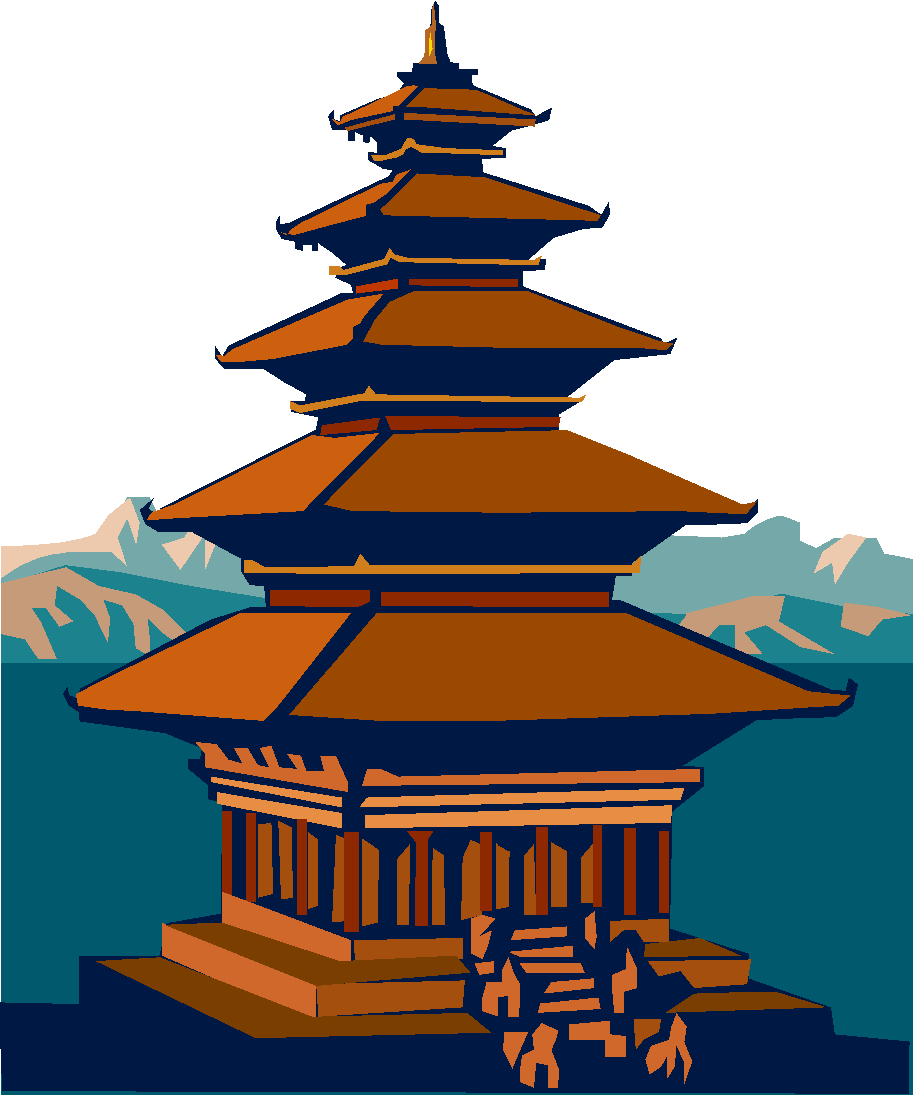  “It’s not important that we agree with each other, only that we understand each other.”            -- Raquel CookWhat: This semester, your Vista Project will provide opportunities to travel throughout Southeast Asia, East Asia, and Australia, exploring the cultures, religions, and politics of countries such as North Korea, South Korea, Japan, China, Thailand, Vietnam, Laos, Australia, Cambodia, Indonesia, Singapore, New Zealand, Malaysia, Brunei, Burma (Myanmar), Mongolia, and the Philippines, etc.  Your project must be pre-approved and must demonstrate an understanding of the culture of the PEOPLE you’ve studied.  English is about people; this is not a cooking, film literature, history, shop, or art class.  When: There will be a signup sheet for Vista Project presentations starting shortly after the term starts.  You must present on one of these days.  If the last day of the term has passed, you cannot present, even if you were ready.  Also, if you do not present your project, you will not receive credit for it (even if you turn in a response paper with a works cited page, pictures, etc.)  .  Why: Your purpose is to show your learning about your topic in an entertaining, thoughtful way.  Justify why the class should learn about the people that you are studying for that term.  Everything that you do and present is to show us what is so interesting, different, cool, good, or bad about them.  The more creative and engaging your discussion, activity, and presentation are, the better your project will be.  NOTE: The Vista Project is worth 100 Points.  If you are enrolled in English 11, you must do one of the options below.  If you are enrolled in English 11 Honors, you must do enough of the activities below to get to 100 Points.  Below are the activities and their corresponding point values: (All projects must be presented)Activity 1: Book Review (75 Points) Activity 2a: Documentary Review (50 Points)Activity 2b: Movie Review (25 Points) NOT AVAILABLE THIS TERMActivity 3: Magazine Article Review (25 Points)—Get the article from meActivity 4: Self-made Movie (50 Points)Activity 5a: Authentic Restaurant Review (50 Points)Activity 5b: Authentic Dinner Party (50 Points)Activity 6: Guest Speaker, Interview of a native Sub-Saharan African (75 Points)Activity 7: Community and University Events (Points negotiable)Activity 8: Wildcard (Points negotiable)General Guidelines and Suggestions: Choosing Your Project: Choose an activity from this packet you would like to complete.  Research the culture of the people in the activity you’ve chosen.  Group Work: I highly encourage work in groups.  Projects are more fun with other people and, if you plan right, your presentation will take less work.  However, you will be graded on your individual work and a group project will need to explain things more in-depth.  I will not grade you on what your group members talk about and say.  Project Approval: All projects needs to be approved.  For example, if you decide to do the movie review, you must approve the movie title; if you decide to do a dinner party, you must bring in the guest list and menu before having the party (and I should be invited.)  Project Requirements: Each project requires a presentation and a response paper with interesting and thoughtful ideas and reflection, as well as in-text citations and a bibliography.  Presentation: Your project begins with a presentation on the culture of the people you’ve studied in a picture slideshow or iMovie type presentation (you can also bring in artifacts if you have them but they aren’t necessary).  Use Google or the Culture Grams tab on the pioneer.uen.org/k12/ website to research the cultureTalk about all or most of the following aspects of the culture: (1) Fun Facts and Basic Facts (2) Values and Beliefs (3) Daily Life (4) Customs (5) Traditions (6) Rituals and, lastly, a (7) “What Foreigners Should Know/Proper Etiquette” section for travelers and in interactions.  Each of these topics should have at least 2+ slides discussing them in-depth and each should be specific about the culture you are discussing.Make sure that you have a works cited page AND in-text citations in your presentation to show where you are getting your information.  After you present on the culture, you present the activity or activities you did for your project and talk about what you did and, more importantly, your opinion about your project.                                                                                                                                                                                                                                                                                                                                                                                                                                                                                                                                                                                                                                                                                                                             Response Paper: Every Vista Project must include a two-page response paper—one page summarizing your activities that you did (e.g. what you did, how it went) and one page reflecting on the people  you did your activity on this term (e.g. their culture, their personality).  Even if you do multiple activities in one term, you only write one response paper, summarizing and reflecting on all of your activities.  Double-space your work and include a reference page with in-text citations on ALL projects unless I say otherwise.  The review for the movies and documentaries is different.  See the instructions for these below.Your Interests: Do something that you are interested in.  If you are interested in music, then study the ancient pipe music of the Guatemalans or the use of gongs in ancient Mongolia.  If you are interested in sports, watch an ESPN 30 for 30 documentary on the rise of Yugoslavian basketball during their Civil War.  If you are interested in fashion, research the Harajuku phenomenon or modern French fashion in-depth. “Easy” Projects: If you do an easier type of Vista Project, like eating food or a movie, I will look for detail and depth of understanding and you will be graded for your attention to detail.  If you go to a community event, do an in-depth Wild Card, or do something outside the box, it is more likely you will score well.  Not guaranteed, though.  ☺Extra Credit: If you are looking for extra credit, you may do one additional Vista Project, but you must present it to the class and turn in an additional response paper if you want any credit.  You can receive a maximum of 50 extra credit points on a projectActivity 1: (In-depth) Book Review and “Show and Tell” (75 Points)Search Goodreads for a Southeast Asian book rated more than 4.10 and 5,000 reviewers.  Read a book written by a Southeast Asian author or set in East Asia/Australia without an American protagonist.  Write a two page critical review of one of the following books.  Minimal summary.  Use at least three quotes/examples from the book to support your review.  Create a slideshow (with pictures) where you discuss the five big moments in the story and what you learned about the culture of the people and setting with pictures.  Present these to the class.  Cite your sources.  Never Fall Down by Patricia McCormick, CambodiaBased on the true story of Cambodian advocate Arn Chorn-Pond, and authentically told from his point of view as a young boy, this is an achingly raw and powerful historical novel about a child of war who becomes a man of peace. It includes an author's note and acknowledgments from Arn Chorn-Pond himself. When soldiers arrive in his hometown, Arn is just a normal little boy. But after the soldiers march the entire population into the countryside, his life is changed forever. Arn is separated from his family and assigned to a labor camp: working in the rice paddies under a blazing sun, he sees the other children dying before his eyes. One day, the soldiers ask if any of the kids can play an instrument. Arn's never played a note in his life, but he volunteers. This decision will save his life, but it will pull him into the very center of what we know today as the Killing Fields. And just as the country is about to be liberated, Arn is handed a gun and forced to become a soldier.Nothing to Envy: Ordinary Lives in North Korea by Barbara Demick, North KoreaAward-winning journalist Barbara Demick follows the lives of six North Korean citizens over fifteen years--a chaotic period that saw the death of Kim Il-sung, the rise to power of his son Kim Jong-il, and a devastating famine that killed one-fifth of the population. Demick brings to life what it means to be living under the most repressive totalitarian regime today--an Orwellian world that is by choice not connected to the Internet, where displays of affection are punished, informants are rewarded, and an offhand remark can send a person to the gulag for life. Demick takes us deep inside the country, beyond the reach of government censors, and through meticulous and sensitive reporting, we see her subjects fall in love, raise families, nurture ambitions, and struggle for survival. One by one, we witness their profound, life-altering disillusionment with the government and their realization that, rather than providing them with lives of abundance, their country has betrayed them.Bound by Donna Jo Napoli, JapanYoung Xing Xing is bound. Bound to her father's second wife and daughter after Xing Xing's father has passed away. Bound to a life of servitude as a young girl in ancient China, where the life of a woman is valued less than that of livestock. Bound to be alone and unmarried, with no parents to arrange for a suitable husband. Dubbed "Lazy One" by her stepmother, Xing Xing spends her days taking care of her half sister, Wei Ping, who cannot walk because of her foot bindings, the painful but compulsory tradition for girls who are fit to be married. Even so, Xing Xing is content, for now, to practice her gift for poetry and calligraphy, to tend to the mysterious but beautiful carp in her garden, and to dream of a life unbound by the laws of family and society. But all of this is about to change as the time for the village's annual festival draws near, and Stepmother, who has spent nearly all of the family's money, grows desperate to find a husband for Wei Ping. Xing Xing soon realizes that this greed and desperation may threaten not only her memories of the past, but also her dreams for the future.Hiroshima by John Hersey, JapanOn August 6, 1945, Hiroshima was destroyed by the first atom bomb ever dropped on a city. This book, John Hersey's journalistic masterpiece, tells what happened on that day. Told through the memories of survivors, this timeless, powerful and compassionate document has become a classic "that stirs the conscience of humanity"The Bonesetter’s Daughter by Amy Tan, ChinaRuth Young and her widowed mother, LuLing, have always had a tumultuous relationship. Now, before she succumbs to forgetfulness, LuLing gives Ruth some of her writings, which reveal a side of LuLing that Ruth has never known. . . . In a remote mountain village where ghosts and tradition rule, LuLing grows up in the care of her mute Precious Auntie as the family endures a curse laid upon a relative known as the bonesetter. When headstrong LuLing rejects the marriage proposal of the coffinmaker, a shocking series of events are set in motion–all of which lead back to Ruth and LuLing in modern San Francisco. The truth that Ruth learns from her mother’s past will forever change her perception of family, love, and forgiveness.Memoirs of a Geisha by Arthur Golden, JapanA literary sensation and runaway bestseller, this brilliant debut novel presents with seamless authenticity and exquisite lyricism the true confessions of one of Japan's most celebrated geisha. In Memoirs of a Geisha, we enter a world where appearances are paramount; where a girl's virginity is auctioned to the highest bidder; where women are trained to beguile the most powerful men; and where love is scorned as illusion. It is a unique and triumphant work of fiction - at once romantic, erotic, suspenseful - and completely unforgettable.Chinese Cinderella, Adeline Yen Mah, ChinaChinese Cinderella is the perfect title for Adeline Yen Mah's compelling autobiography in which, like the fairy-tale maiden, her childhood was ruled by a cruel stepmother. "Fifth Younger Sister" or "Wu Mei," as Yen Mah was called, is only an infant when her father remarries after her mother's death. As the youngest of her five siblings, Wu Mei suffers the worst at the hands of her stepmother Niang. She is denied carfare, frequently forgotten at school at the end of the day, and whipped for daring to attend a classmate's birthday party against Niang's wishes. Despite her parent's heartbreaking neglect, she eventually becomes a doctor and realizes her dream of being a writer.Activity 2a: Documentary Review and “Show and Tell” (50 Points)Watch a Southeast Asian or Australian documentary.  Write a two-page review of one of the following documentaries.  Most are available at local rental shops or at the public library.  (Please be aware of ratings!)  If you would like to view a movie or documentary that is not on this list, obtain approval first.  You are required to show a scene or clip from the movie or documentary.  Your review should include, but not be limited to: A brief summaryA description of the setting, both time and placeA complete description of the protagonist and his or her main obstacleA personal reaction and recommendation“Frontline: Secret State of North Korea,” North Korea (Netflix)Just two years in the job and armed with nuclear weapons, North Korea's Kim Jong-Un is the world's youngest dictator, ruling one of the world's most isolated countries. Like his father and grandfather, he wants to maintain tight control over what North Koreans see of the world - and what the world sees of North Korea. But with unique access, FRONTLINE goes inside the secret state to explore life under its new ruler, and investigate the enigmatic "Morning Star King" as he tries to hold onto power. Using new footage smuggled from inside and never-before-told stories from recent defectors living in South Korea, the film offers a rare glimpse of how some North Koreans are defying authority in a country where just being caught with illegal DVDs could mean immediate imprisonment.“Hiroshima: BBC History of WWII,” Japan (Netflix)‘History of World War II: Hiroshima’ is a drama-documentary that attempts to show what it is like to live through a nuclear explosion. It encapsulates the three weeks from the test explosion in New Mexico to the dropping of the bomb on Hiroshima and Nagasaki. It takes the viewers into the room where the crucial political decisions are made; on board the Enola Gay; inside the bomb as it explodes; and on the streets of Hiroshima. This film recounts the chain of events that led to this terrible moment. For six months, the United States had made use of intense strategic fire-bombing of 67 Japanese cities. Together with the United Kingdom, and the Republic of China the United States called for a surrender of Japan in the Potsdam Declaration. When the Japanese government ignored this ultimatum, by executive order of President Harry S. Truman, the U.S. dropped the nuclear weapon Little Boy on the city of Hiroshima on Monday, August 6, 1945, followed by the detonation of Fat Man over Nagasaki on August 9. The target of Hiroshima was a city of considerable military importance, containing Japan’s Second Army Headquarters, as well as being a communications center and storage depot.“National Geographic: Inside North Korea,” North Korea (Netflix)Disguised as a medical coordinator, National Geographic correspondent Lisa Ling gains access into North Korea and gives viewers a powerful glimpse inside one of the most restrictive countries in the world. Through personal accounts and exclusive footage, Ling exposes the difficulties North Koreans face while living in such an oppressive regime, coping with poverty, hunger and the lack of civil liberties.“Secret of the Dead: China’s Terracotta Warriors,” China (Netflix)The extraordinary story of China's 8,000 terracotta warriors begins two centuries before the birth of Christ. The First Emperor of China was preparing an extravagant tomb for his journey into the afterlife, and decreed that he be protected forever by a monumental army. But how was a terracotta army of this size made in less than two years using the technology of 2200 years ago? Led by archaeologist Agnes Hsu, the investigation shows that the Chinese may have used assembly lines to produce the 8,000-strong terracotta army. After the revelation of what the army really looked like when it was buried, archaeologists use biometric analysis to find out if these clay soldiers were individually modeled on living men. “Camp 14: Total Control Zone,” North Korea (Netflix) Shin Dong-Huyk was born on November 19, 1983 as a political prisoner in a North Korean re-education camp. He was a child of two prisoners who had been married by order of the wardens. He spent his entire childhood and youth in Camp 14, in fact a death camp. He was forced to labor since he was six years old and suffered from hunger, beatings and torture, always at the mercy of the wardens. He knew nothing about the world outside the barbed-wire fences. At the age of 23, with the help of an older prisoner, he managed to escape. For months he traveled through North Korea and China and finally to South Korea, where he encountered a world completely strange to him.“Nanking,” China R (Netflix)"Nanking" tells the story of the rape of Nanking, one of the most tragic events in history. In 1937, the invading Japanese army murdered over 200,000 and raped tens of thousands of Chinese. In the midst of the horror, a small group of Western expatriates banded together to save 250,000 -- an act of extraordinary heroism. Bringing an event little-known outside of Asia to a global audience, "Nanking" shows the tremendous impact individuals can make on the course of history. It is a gripping account of light in the darkest of times.“They Call it Myanmar,” Myanmar (Netflix)Shot clandestinely over a 2-year period by best-selling novelist and filmmaker, Robert H. Lieberman, this film provides a rare look at the second-most isolated country on the planet. It lifts the curtain to expose the everyday life in a country that has been held in the iron grip of a brutal military regime for 48 years. This unique feature length documentary, culled from over 120 hours of striking images, is an impressionistic journey. Interviews and interactions with more than 100 people throughout Burma, including an interview with the recently released Aung San Suu Kyi, are interwoven with spectacular footage of this little seen nation and its people.“Splinters,” Papua New Guinea, NR (Netflix)Splinters is the first feature-length documentary film about the evolution of indigenous surfing in the developing nation of Papua New Guinea. In the 1980s an intrepid Australian pilot left behind a surfboard in the seaside village of Vanimo. Twenty years on, surfing is not only a pillar of village life but also a means to prestige. With no access to economic or educational advancement, let alone running water and power, village life is hermetic. A spot on the Papua New Guinea national surfing team is the way to see the wider world; the only way.Activity 2b: Movie Review and “Show and Tell” (25 Points) (NOT AVAILABLE THIS TERM)Critically watch a Southeast Asian or Australian movie.  Write a two-page review of one of the following movies.  Most are available at local rental shops or at the public library.  (Please be aware of ratings!)  If you would like to view a movie or documentary that is not on this list, obtain approval first.  You are required to show a scene or clip from the movie or documentary.  KARATE MOVIES NEED NOT APPLY HERE.  Your review should include, but not be limited to:A brief summaryA description of the setting, both time and placeA complete description of the protagonist and his or her main obstacleA personal reaction and recommendationMemoirs of a Geisha, RIn 1929 an impoverished nine-year-old named Chiyo from a fishing village is sold to a geisha house in Kyoto's Gion district and subjected to cruel treatment from the owners and the head geisha Hatsumomo. Her stunning beauty attracts the vindictive jealousy of Hatsumomo, until she is rescued by and taken under the wing of Hatsumomo's bitter rival, Mameha. Under Mameha's mentorship, Chiyo becomes the geisha named Sayuri, trained in all the artistic and social skills a geisha must master in order to survive in her society. As a renowned geisha she enters a society of wealth, privilege, and political intrigue. As World War II looms Japan and the geisha's world are forever changed by the onslaught of history.Kikujiro, PG-13, JapanBrash, loudmouthed and opportunistic, Kikujiro hardly seems the ideal companion for little Masao who is determined to travel long distances to see the mother he has never met. Their excursion to the cycle races is the first of a series of adventures for the unlikely pair which soon turns out to be a whimsical journey of laughter and tears with a wide array of surprises and oddball characters to meet along the way.The King of Masks, NR, ChinaWang Bianlian is an aging street performer known as the King of Mask for his mastery of Sichuan Change Art in a true story. His wife left him with and infant son over 30 years ago. The son died from illness at age 10. This left Wang a melancholy loner aching for a male descendent to learn his rare and dying art. A famous master performer of the Sichuan Opera offers to bring him into his act, thus giving Wang fame and possible fortune, but Wang opts for staying the simple street performer. Then, one night after a performance he is sold a young boy by a slave trader posing as the boy's parent. "Grandpa" finds new joy in life as he plans to teach "Doggie" (an affectionate term often used for young children in China) his art. All is well until Doggie is found out to really be a girl.Letters from Iwo Jima, R, JapanThe island of Iwo Jima stands between the American military force and the home islands of Japan. Therefore the Imperial Japanese Army is desperate to prevent it from falling into American hands and providing a launching point for an invasion of Japan. General Tadamichi Kuribayashi is given command of the forces on the island and sets out to prepare for the imminent attack. General Kuribayashi, however, does not favor the rigid traditional approach recommended by his subordinates, and resentment and resistance fester among his staff. In the lower echelons, a young soldier, Saigo, a poor baker in civilian life, strives with his friends to survive the harsh regime of the Japanese army itself, all the while knowing that a fierce battle looms. When the American invasion begins, both Kuribayashi and Saigo find strength, honor, courage, and horrors beyond imagination.Mountain Patrol, PG-13, TibetThe Tibetan Mountain Patrol, a self-sponsored outcast regimen established to eliminate illegal slaughtering of endangered Tibetan Antelopes by impoverished local and out-of-province peasants, intimately engages with a half-Tibetan journalist from Beijing in a desolate depiction of human nature in the outskirts of Kekexili.Nobody Knows, PG-13, JapanIn Tokyo, the reckless single mother Keiko moves to a small apartment with her twelve years old son Akira Fukushima and hidden in the luggage, his siblings Shigeru and Yuki. Kyoko, another sibling arrives later by train. The children have different fathers and do not have schooling, but they have a happy life with their mother. When Keiko finds a new boyfriend, she leaves the children alone, giving some money to Akira and assigning him to take care of his siblings. When the money finishes, Akira manages to find means to survive with the youngsters without power supply, gas or water at home, and with the landlord asking for the rental.Ip Man, R, JapanDramatizes the life of Yip Man (1893-1972) in the mid to late 1930s. Foshun is a prosperous city with many martial arts schools. Yip, who practices Wing Chun, is the local master. When a rough gang comes to town, it's Yip they must challenge. Then, Japan invades China. Yip and his family live in poverty, with Yip taking any work for food. General Miura, now in charge, stages martial arts fights between Chinese and his men: winners get extra rice. When the general's attaché murders a colleague of Yip's, Yip must step forward. At the same time, the ruffians return to town, this time threatening a local cotton mill. Can Yip protect the mill and also face Miura and certain death?The Road Home, G, JapanCity businessman Luo Yusheng returns to his home village in North China for the funeral of his father, the village teacher. He finds his elderly mother insisting that all the traditional burial customs be observed, despite the fact that times have changed so much, and that it involves many people carrying his father's body back to the village - the road home. As Yusheng debates the complications involved in organising such a big feat, he remembers the magical story of how his father and mother first met and got together.Shadow Magic, PG, ChinaBeijing, 1902: an enterprising young portrait photographer named Liu Jinglun, keen on new technology, befriends a newly-arrived Englishman who's brought projector, camera, and Lumière-brothers' shorts to open the Shadow Magic theater. Liu's work with Wallace brings him conflict with tradition and his father's authority, complicated by his falling in love with Ling, daughter of Lord Tan, star of Beijing's traditional opera. Liu sees movies as his chance to become wealthy and worthy of Ling. When the Shadow Magic pair are invited to show the films to the Empress Dowager, things look good. But, is disaster in the script? And, can movies preserve tradition even as they bring change? The Story of Weeping Camel, PG, TibetSpringtime in the Gobi Desert, South Mongolia. A family of nomadic shepherds assists the births of their camel herd. One of the camels has an excruciatingly difficult delivery but, with help from the family, out comes a rare white colt. Despite the efforts of the shepherds, the mother rejects the newborn, refusing it her milk and her motherly love. When any hope for the little one seems to have vanished, the nomads send their two young boys on a journey through the desert, to a backwater town in search of a musician who is their only hope for saving the colt's life.Himalaya, NR, NepalAn aging chief's last stand, lessons for the new, and the education of a young chief-to-be played against harsh Nature in Nepal's Dolpo. When his son dies returning from Tibet's salt lakes, Tinle blames Karma, his son's friend, refuses to give Karma his blessing as the new chief, and organizes a rival caravan to take the salt to lower Nepal to trade for grain. He, a few old men, his son's widow, his grandson, and his second son, a monk, set out on the arduous journey. Fearing storms, Karma has led his caravan out of the village before the auspicious day ordained by the lamas. Tinle's group catches Karma's before the final pass; the two stubborn men lock wills with Tinle's grandson watching.Other movies available but only with approvalNote on movies: Ironically some of the only popular Southeast Asian or Australian movies you will see in your local video store about will be ones about American heroes.  There are few that portray those that live there as human and good, too.Activity 3: Magazine Article Annotation, Review, and “Show and Tell” (25 Points per Article)Find an interesting Time Magazine article or online pdf article on an interesting Southeast Asian or Australian topic.  Read and annotate it.  Write a two-page review of the article.  Use at least three quotes/examples from the article to support your review.  Create a slideshow discussing what you learned about the culture of the people and setting you read about.  Present these to the class.  Cite your sources.  Activity 4: Self-made Movie and “Show and Tell” (50 PointsResearch a Southeast Asian or Australian topic of your own choosing and create a movie with clips and/or photos to teach the rest the class about.  Approve the topic with me, as well as your transcript about what you are going to say about each clip or slide.  Make it interesting and in-depth.  Your transcript can count as your paper here.  Cite your research where necessary.  Activity 5a: Authentic Restaurant Visit, Review, and “Show and Tell” (50 Points)Visit a __________________ restaurant whose cuisine is authentic and NEW to you, and try a dish you have never before tasted.  Take photos of yourself with your waiter and your food and friends.  Keep your receipt and menu (if possible) to attach to your project.  Then write a two-page review of your dining experience and put your pictures on a slideshow so we can see your experience.  If you want to try a restaurant not on this list, get approval first.  Note: This is a great activity to combine with a movie night.  NO ITALIAN RESTAURANTS HERE.  SORRY!  ☺  Your review must include:A physical description of the restaurantA price descriptionA description of the staffA description of your dish and a personal reactionTaste of Thai (7078 Redwood Rd., West Jordan)Thaifoon Taste of Asia (The Gateway, SLC)Thai House Cuisine (288 W. Main St., Lehi)--Highly RecommendedThai Village (208 W. Main St., AF)Yapona Japanese Restaurant (446 N. 900 W., AF)DeMae Japanese Restaurant (82 W. Center St., Provo)China Light Café (648 E. State Rd., AF)Happy Sumo at Riverwoods (4801 N. University Ave., Provo)Seoul of Korea Restaurant (2100 S. 909 E., SLC)Zao Asian Cafe (639 E 400 S Ste B) Salt Lake CityThai Drift Swift (2851 Club House Dr, Lehi)Jangsoo Jang (58 E 3750 S, South Salt Lake)Viet Deli (274 Crossroads Blvd, Saratoga Springs)Korea House (1300 South 145 East #207, SLC)Green Panda (3220 N University Ave, Provo)Pho #1 (426 E State St, Pleasant Grove)Activity 5b: Authentic Dinner Party and “Show and Tell” (50 Points)Search the Internet and choose recipes from one of this quarter’s countries.  You are to cook these yourself, then invite at least three friends or members of your family to a dinner party where your serve a two-course meal.  Put your pictures on a slideshow and/or poster so we can see your experience.  Try to make your décor as authentic as possible.  Be aware that this choice could get pricey.  Note: This is a great activity to combine with a movie night.  Your review must include:A typed copy of your menu and recipeYour guest listPhotos of you and your guests, as well as your mealA one page description of the dishes and your personal reaction to the food you served.NOTE: Extra Credit if you have your food handler’s permit and make a dish and bring it to class and serve some up for everybody.Activity 6: Guest Speaker, Interview of a native European (Points are Negotiable)Invite a native of one of the countries from Southeast Asia or Australia this quarter to come prepped to talk about their culture with pictures and a slideshow.  Interview or Q & A transcript count as the paper.  Activity7: Community and University Event and “Show and Tell”, Points VaryResearch community events centered around Southeast Asia or other countries outside of the US.  Take pictures and create a slideshow about your experience.  Write a response paper about your experience.  Throughout the course of the semester, I will also announce programs and activities that are taking place throughout the community which you may attend for varying point values.  These include cultural festivals, concerts, or plays.  Or it may be a program aired on television or a visiting speaker.  If you have a car, you can also visit and report on a landmark or place that has something to do with the area we are studying.  Activity 8: WILDCARD, Historical Sites, Artifacts, Ideas, and Monument SearchThis is possibly the best category because it always ends up being the most interesting.  Got a burning itch to be creative?  By all means, scratch it.  If you are interested in a means of exploration or activity not mentioned, seek approval, and then do it!  Examples:Southeast Asia Vista Project ExamplesNOTE: The brainchild of the Vista Project and original creator is the amazing Raquel Cook, a former educator at American Fork High School and current professor at UVU.  All credit goes to her.  Cross-curricularSubjectProjectDramaCreated a Powerpoint on the history of Kabuki.  Gathered volunteers from the classroom audience to receive Kabuki makeovers and model costumes.Wood-workingBuilt a six-foot Japanese curio from plans found on the InternetChineseParticipated in the school’s Chinese New Year Festival.  Created a movie on the Lantern Festival and created their own lanterns.  ArchitecturePowerpoint and lecture on the Great Wall of ChinaAP GovernmentInvestigated alternative routes to peace, including writings by the Dalai Lama and literature on microbankingSewingSewed kimonosAthleticsResearched Japanese baseball extensively and created a PowerpointArtMade paper-machet Zen dolls and taught the class about Japanese superstitionsHistoryCreated a fifteen minute documentary on their visit to Topaz, a former Utah prison campAP ChemistryTaught the class how to make atom and hydrogen bombsCookingDemonstrated how to prepare sushi.  Also helped class members make California rolls.HistoryVideo-taped interview with her great-uncle, who worked on unearthing the great Terracotta army in ChinaArtCreated a world map out of 1000 paper cranesAP World HistoryRead and reported on Hirohito and the Making of Modern JapanCreative writingComposed and illustrated a personal haiku collectionArtImitated Japanese brush painting and conducted a modified tea ceremonyArtWrote and illustrated hallway-inspired short stories in manga form.  Taught class how to read manga and its impact on Japanese pop culture.SewingPoster-lecture on current Japanese fashions, including the Hirojuku phenomenonFilm LiteratureStaged a Siskel and Ebert-style movie review on modern Japanese cinemaAP LiteratureWrote a comparison essay on Japanese versions of King Lear ArtDemonstrated and displayed Japanese calligraphy.  Brought supplies so other students could try